Università della CalabriaDipartimento di Fisica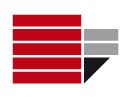 Corso di Laurea in FisicaTesi di Laurea TriennaleTitolo tesiAnno Accademico 2013/2014RelatoreProf./Prof.ssa ………………..Candidato/a…………………….matr. ……….